UČENICI: SVIPorazgovarajte s roditeljima koji radovi se izvode u proljeće, a što od tog vi radite doma.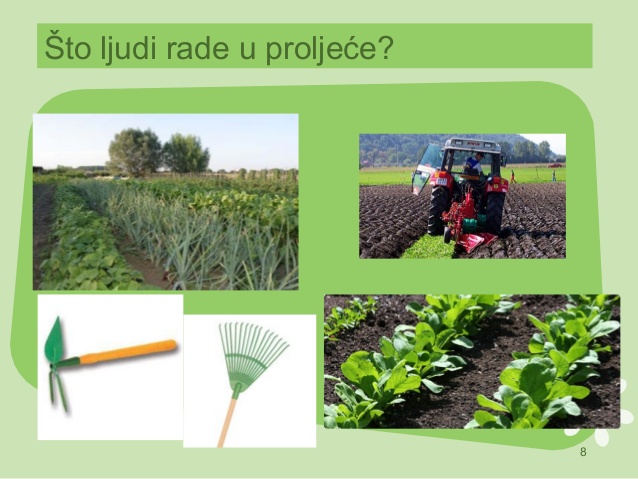 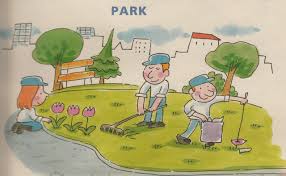 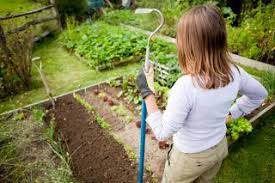 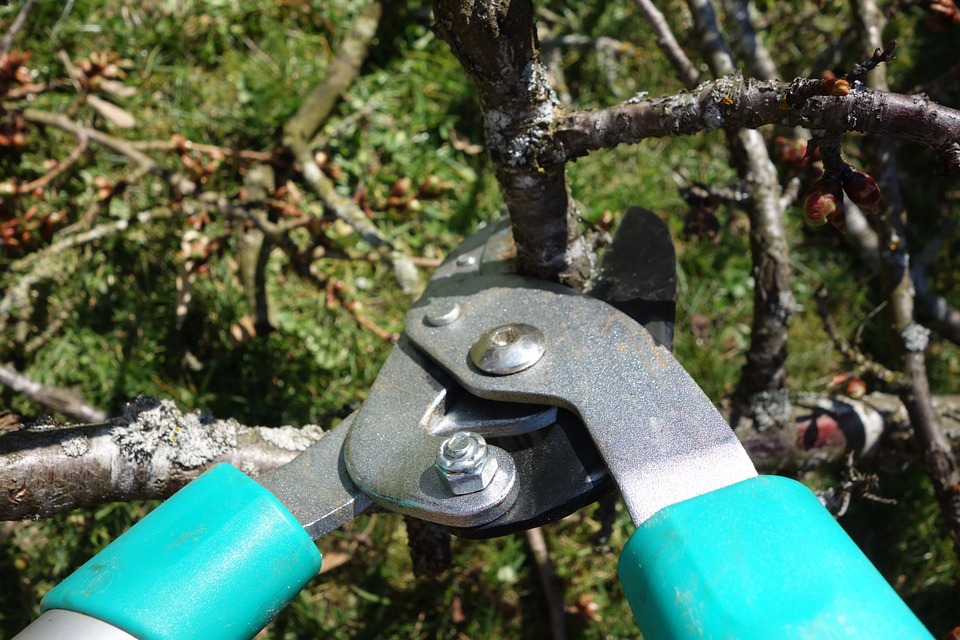 